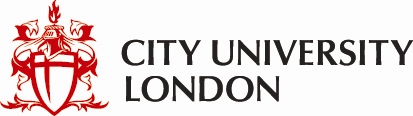 Guidance for Periodic Review – Proposed Periodic Review Day AgendaProposed Periodic Review agendaCITY UNIVERSITY LONDONPERIODIC REVIEW OF [PROVISION]PERIODIC REVIEW DAY [DATE AND LOCATION]PanelStudents/Alumni:Should ideally fully reflect all types of student from the programmes being reviewed, plus alumni (e.g. FT, PT, research and distance learning; home and overseas; student representatives and non-representatives; each year of an UG programme)Programme Team Senior Staff TeamAgenda:Additional meetings may be inserted with senior school team, tour of teaching facilities, etc. as required.Periodic Review is considered to be an essential mechanism to support:Forward looking educational development of programmes.Enhancement of the student experience. Educational strategic fit of provision.Confirmation of the effectiveness of the standards of the provision and quality of the learning opportunities. The principles of Periodic Review are that it will:Promote constructive and challenging discussion of matters related to academic provision.Be a review of programmes to ensure there is an enhanced student experience.Be a peer review process; drawing on the expertise of internal colleagues and external experts.Have significant staff and student input.Articulate appropriately with and be informed by other key activities such as:Annual planning round (which considers the strategic direction and viability of provision)APE.PSRB reviews.Be an evidence-based process and will draw on a wide range of available educational quality information.Provide an opportunity to reflect on existing and potential partnerships. Help to facilitate the development of:New, amended or enhanced provision (which can be considered as part of the Review).Innovative approaches to delivering programme content.Student support and increased levels of satisfactionLinks to and/or joint provision with other departments, Schools or partners.Result in an achievable Action Plan that:Supports the aims of the department/discipline area. Accords with the goals of the School Plan and the University’s Learning and Teaching Strategy.Will feed into the next APE Development Plan.NameRoleXXX[Title, Department, School] (Chair)XXX[Student, Role – e.g. programme rep, School] (Student Panel Member)XXX[Title, Department, School] (Internal Panel Member)XXX[Title, Department, School] (Internal Panel Member)XXX[Title, Institution] (External Panel Member)XXX[Title, Academic Services] (Secretary)NameProgramme, Year, Mode of StudyNameTitle/RoleXXXHead of DepartmentXXXUG Programme DirectorXXXMSc Programme DirectorXXXSenior Tutor(s) for ResearchXXXXXXXXXProgramme staff (list roles) (may include Research Degree supervisors)XXXLDC Liaison XXXAssociate Dean (Education)XXXAssociate Dean (Research)NameTitle/RoleXXXDean/Chair of Board of StudiesXXXChief Operating OfficerXXXHead of School Administration/Academic ServicesXXXAssociate Dean (Education)TimeActivityAttendees 09:30-10:30Introductions and panel discussionPanel members10:30-12:00Meeting with students and alumniStudents and Panel members12:00-12:15BreakBreak12:15-13:00Meeting with Senior School TeamSenior School Team and Panel members13:00-13:45LunchLunch13:45-15:15Meeting with Programme TeamProgramme Team and Panel members15:15-15:30BreakBreak15:30-16:00Panel meeting to discuss outcomePanel members16:00-16:15Feedback from the dayProgramme Team, Senior School Team and Panel members